Parliamentary Network on Diaspora Policies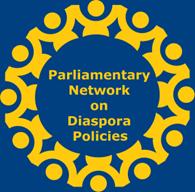 THE EUROPEAN DIASPORA PRIZEAPPLICATION FORMBEFORE SUBMITTING AN APPLICATION, PLEASE MAKE SURE THAT YOU HAVE READ AND UNDERSTOODTHE TERMS AND CONDITIONS OF THE COMPETITION, AS WELL AS THE REQUIREMENTS AND CRITERIA FOR THE SELECTION OF THE MOST PROMINENT DIASPORA ASSOCIATION (REGULATIONS FOR THE EUROPEAN DIASPORA PRIZE)INFORMATION ON THE DIASPORA ASSOCIATION APPLYING FOR THE EUROPEAN DIASPORA PRIZEPNDP MEMBER SUBMITTING THE NOMINATION:Name: Position: Contact address:Telephone: E-mail: NAME OF THE CANDIDATE DIASPORA ASSOCIATION:ADDRESS OF THE CANDIDATE ASSOCIATION:LEGAL REPRESENTATIVE OF THE CANDIDATE ASSOCIATION:MAIN AREA(S) OF ACTIVITY OF THE CANDIDATE ASSOCIATION:CONTACT PERSON FOR FURTHER INFORMATION CONCERNING THE ASSOCIATION AND/OR THE APPLICATION:Name: Position: Contact address:Telephone: E-mail: DATE AND PLACE OF THE APPLICATION: I certify that, to my best knowledge, the information contained in this application is accurate.Please note that the application must be submitted and signed exclusively by members of the Parliamentary Network on Diaspora Policies, as provided for in the Regulations for the European Diaspora Prize.GENERAL INFORMATION ON THE CANDIDATE DIASPORA ASSOCIATION:Number and membership:Number of members of the representative body of the association: Number of members of the executive body: Number of employees: INFORMATION ON THE PROJECT OF THE CANDIDATE ASSOCIATION Please answer all the following questions, provided that your answers do not exceed the space envisaged for them at this stage. You may provide additional information at the end of the application. Furthermore, please add all the relevant documentation that provides evidence for your activity and statements.General description of the project of the candidate association ( max 500 characters)Please include at least one picture that best represents the project- What are the main activities implemented? - What is your geographical coverage?- With which countries do you collaborate?How do your activities promote the values of the Council of Europe?Compliance with the selection criteria How did your project try to promote integration in the host country (ies) by including diaspora?How did your project try to develop diaspora’s links with and provide support to the countries of origin?How did your project contribute to changes of policies of the host country (ies)?Outcome and impactWhat was the practical impact of this project and how much did it cost?Which of the activities were the most appreciated by the beneficiaries?Which of the activities had the most impact?Which of the activities are more likely to become sustainable?Which of the activities could be the most interesting for other associations and could be easily replicated by them?ReferencesPlease provide on a separate page with contact details up to 3 partners (beneficiaries and donors) who the Selection Panel could contact in order to assess the activity described in this application.Further informationIf necessary, you can give more information about the activity of the candidate association on up to three separate pages (please follow the page format of this document and type in Times New Roman 12). You can also provide links to visuals (videos and images) concerning the project and up to three links to websites or press articles related to your organisation and the project described.Name: Signature:………………………………………………………………….